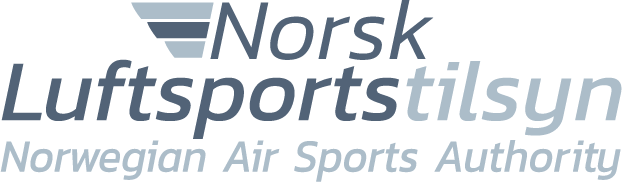 Skjema skal brukes av kontrollant for ferdighetsprøve eller ferdighetskontroll til SPL. 
Sett av godt med tid, minimum 2 timer, for hele prøven/kontrollen med briefing og debriefing.
Kriterier for «Bestått» og «Ikke bestått» er gitt i AMC2 SFCL.430(f) Ytterligere informasjon om ferdighetsprøven eller ferdighetskontrollen er gitt i AMC1 SFCL.145Navn:Klubb:Total flytid:Starter:  Timer: Flytype:Kursrapport DTORegistrering: LN-Sted for oppflyging:Dato for oppflyging:Øvelsens artØvelsens artKrav til utførelse og FE(S) anmerkningerBeståttIkke bestått1 FORBREDELSE TIL FLYGING1 FORBREDELSE TIL FLYGING1.aDaglig inspeksjon, dokumentasjon, utstyr, planlegging av flyturen (NOTAM, værforhold etc.)Bøker/dokumenter, utføre ettersyn og positiv rorkontroll.
Innhente og tolke værinformasjon for dagen.
Hente opp NOTAM og tolke denne for aktuelt sted.1.bBestemme CG-plasseringPilotvekt max/min, begge seter for solo/DK.
Halevekter hvis aktuelt for flytype. 
Ytelse kalkulasjon for SLG.1.cSjekk av flyets tekniske status (tekniske anm.)Gule og røde sider.
Hvordan forholde seg til anmerkninger.1.dUtført avgangsjekk, bruk av sjekklisterNLF standard sjekkliste, eller flyets sjekkliste.
Nødprosedyrer skal inkluderes.2A VINSJ START2A VINSJ START2A.aSignaler før og under start, også signaler til winch-operatørNLF standard signaler.2A.bSikker stigningsprofilIkke for bratt stigning2A.cSimulert linebrudd eller winch-feilNødprosedyrer etter NLF standard. 
Rolige, fornuftige reaksjoner.2A.dGenerell situasjons forståelse og airmanship2B FLYSLEP2B FLYSLEP2B.aSignaler før og under slep, også kommunikasjon/signaler med slepeflygerNLF standard signaler.2B.bAvgang og første stigningGod kurs og høydekorrigering. Rette på vingene.2B.cAvbrutt start i sikker høydeNødprosedyrer etter NLF standard. 
Rolige, fornuftige reaksjoner.2B.dRiktig posisjon under rett-frem flyging og normale svingerOver propellstrømmen, samme kurs som slepeflyet.2B.eGjenvinne normal posisjon fra unormale posisjoner i slepetTa flyet ut av posisjon og se at eleven retter opp.2B.fRiktig prosedyre ved utløsning fra slepeflyetNLF standard.2B.gUtkikk, god bedømmelse og godt airmanship gjennom hele slepetHar nødvendig oversikt og orienteringsevne i alle faser.
Overgangen fra slep til fri flukt – hvor rettes oppmerksomheten.2C SELVSTART2C SELVSTART2C.aKontakt med ATC 
(hvis aktuelt)Lytte på radio og melde avgangen blindt hvis det ikke er ATC2C.bRiktig avgangsprosedyre for den aktuelle flyplass2C.cAvgang og første del av stigningRiktig motorbruk. Riktig hastighet og sikker rute mhp. motorstopp2C.dUtkikk og godt airmanship under hele avgangen2C.eSimulert motorfeil etter take-offRolige, fornuftige reaksjoner.2C.fRiktig prosedyre ved stopp og innfelling av motorFølge kjøleprosedyren for motoren.Holde riktig flyfart.Øvelsens artØvelsens artKrav til utførelse og FE(S) anmerkningerBeståttIkke bestått3 NORMAL FLYGING3 NORMAL FLYGING3.aFlyging rett frem, hastighetskontroll, trim og koordinasjonUtkikk.
Koordinert og nøyaktig flyging med god kurs- og hastighetskontroll. 
Bruk av trim.3.b30⁰ svinger, koordinering, hastighet og utkikkUtkikk.
Koordinert og nøyaktig flyging med god hastighetskontroll.
Både til høyre og venstre.3.cFly rett mot utvalgte punkter, visuelt eller ved bruk av kompassUtkikk.Koordinert og nøyaktig flyging med god kurs- og hastighetskontroll.3.dFlyging ved lav hastighet (høy innfallsvinkel)Utkikk.
Stabil på min hastighet. 
Full kontroll og koordinert flyging.
Beherske små kurskorrigeringer uten krengning.3.eStall og uttak fra stallUtkikk.
Korrekt uttak og rorbruk: stikka fram (og i sving korrekt bruk av sideror). 3.fInngang spinn/uttak spinn. Hvordan kan spinn unngåsUtkikk.
Ved inngang til spinn – riktig uttak. 
Ved fult utviklet spinn – riktig uttak.
3.gKrappe svinger (45⁰ krengning) hastighetskontroll, koordinering og utkikkUtkikk.
Koordinert og nøyaktig flyging med god hastighetskontroll.
Både til høyre og venstre.
3.hGenerell oppmerksomhet på avstand til plassen, annen trafikk, utvikling av væretUtkikk.
Fornuftige/relevante avgjørelser tatt relativt hurtig og ut fra den aktuelle situasjon.
Simultankapasitet i håndtering av flere ting samtidig. Eventuelle prioriteringer.
Planlegging og plassering.4 LANDINGSRUNDE OG LANDING4 LANDINGSRUNDE OG LANDING4.aRiktig prosedyre for å starte landingsrundenNLF standard landingsrunde, eventuelle lokale tilpasninger.4.bUtkikk og forhold til annen trafikkTilordne seg trafikk og bane i bruk.4.cGjennomføring av sjekkpunkter (BBB/HHH)NLF standard sjekkliste.4.dLandingsrunde (hastighet, bruk av bremser, høydebedømming) Utkikk.
Riktig hastighet og høyde etter forholdene.
Koordinerte svinger.
Bruk av luftbremser og justering.
Glidebane med marginer.
Hastighetskontroll.4.eMerkelandingKontrollert utflating inkludert hastighetskontroll. 
God kontroll med å utføre merkelanding.4.fLanding i crosswindRiktig teknikk og kontroll.5 RADIOTELEFONI5 RADIOTELEFONI5.aApparatbehandling
(inkl. radio, transponder, ELT)1) Bruk og behandling av mikrofon, headset, høyttaler, volumkontroll, frekvensvelger, kanalvelger m.m.5.aApparatbehandling
(inkl. radio, transponder, ELT)2) Betjening av VHF radiostasjon i luftfartøyet.5.aApparatbehandling
(inkl. radio, transponder, ELT)3) Bruk av nødradioutstyr.5.bRadiokommunikasjon1) Fonetiske alfabet og siffergrupper.5.bRadiokommunikasjon2) Opprettelse av radiosamband.5.bRadiokommunikasjon3) Testing av radiotelefonistasjoner.5.bRadiokommunikasjon4) Radioprosedyrer og fraseologi for VFR-flyging.5.bRadiokommunikasjon5) Anmodning om og mottak av vanlige meldinger. Klareringer, værrapporter, banestatus, trafikkopplysninger ol.5.bRadiokommunikasjon6) Nød og ilmeldinger.5.bRadiokommunikasjon7) Utveksling av øvrige meldinger.6 GENERELT INNTRYKK6 GENERELT INNTRYKK6.aAlminnelig inntrykkOppførsel generelt. Psyke, modenhet, "airmanship", oppmerksomhet etc..FE(S)-nr. og signatur